How to Fly an Airplane	An airplane cleaner was cleaning the pilots’ cockpit when he saw a book titled: 
“How to Fly an Airplane for beginners (volume 1)”.	He opened the first page which said: “To start the engine, press the red button.” 
So he pressed the red button, and the airplane engine started. He was happy. 
           The cleaner opened the second page which said: “To get the airplane moving, press the blue button.” So he pressed the blue button, and the airplane started moving at an amazing speed. He was very happy.
	He wanted to fly, so he opened the third page which said: “To let the airplane fly, please press the green button.” So he pressed the green button and the airplane started to fly. He was very excited!
           After twenty minutes of flying, he was satisfied and wanted to land, so he opened the book and went to the fourth page, which said: “To learn how to land a plane, please buy volume 2 at the nearest bookshop.” The cleaner didn’t know what to do, so the airplane crashed and he was stuck in it!Click here to watch the airplane story on Facebook!+ Complete the exercises:Read the text and answer the questions.Who is the main character in the story? Where did he work?What did the cleaner find in the cockpit?How many buttons did the cleaner press? What did each button do?How did the cleaner feel after each time he pressed a button? How many pages were in the book? What did each page talk about?What will the second volume of the book teach the cleaner?What happened to the airplane at the end?Match the words to the pictures.The sentences below are false. Find the mistakes and correct them.The book the cleaner found was for professionals.The blue button starts the airplane’s engine.The second page taught the cleaner how to fly the airplane.The cleaner felt satisfied after an hour of flying.The cleaner became a pilot after reading one book.Complete the table. Write each verb once.Now, it’s your turn.Watch the video on Facebook. What’s the moral of the story?Did you like the story? Why?Write a different ending to the story.Start with: 
After twenty minutes of flying, he was satisfied and wanted to land…Use the past simple tense.You can add new characters.Write a paragraph of minimum 7 lines.Give your story a new moral.Cockpit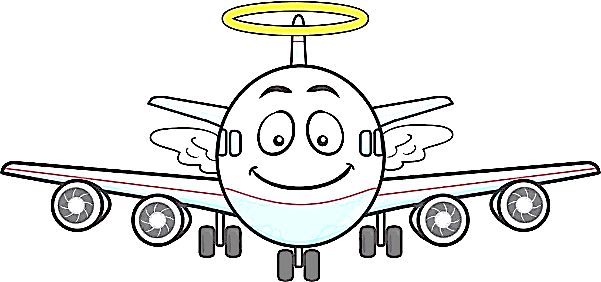 Land (a plane)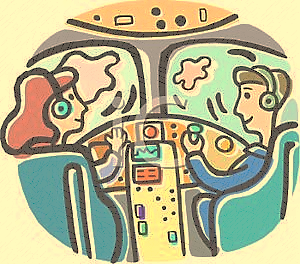 Engine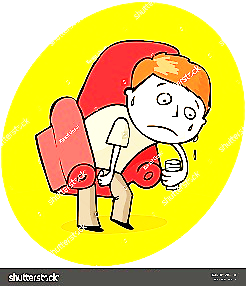 Crash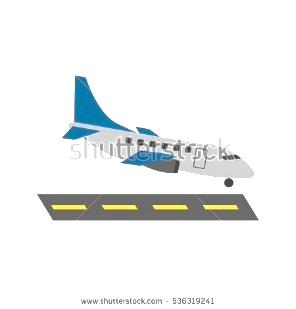 Stuck (in…)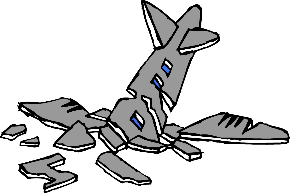 Verbs from the text in the past simpleInfinitive form